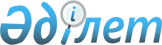 О проведении республиканского совещания по вопросам агропромышленного комплекса и семинара о новых направлениях государственной социально-экономической политикиРаспоряжение Премьер-Министра Республики Казахстан от 7 января 2005 года N 1-р

     1. Согласиться с предложением Министерства сельского хозяйства Республики Казахстан о проведении 30 - 31 января 2005 года в городе Астане республиканского совещания по вопросам агропромышленного комплекса и семинара о новых направлениях государственной социально-экономической политики. <*> 

     Сноска. В пункт 1 внесены изменения - распоряжением Премьер-Министра РК от 27 января 2005 г. N 13-р . 

     2. Утвердить прилагаемые: 

     состав комиссии по подготовке и проведению республиканского совещания по вопросам агропромышленного комплекса и семинара о новых направлениях государственной социально-экономической политики; 

     состав участников республиканского совещания по вопросам агропромышленного комплекса; 

     программу семинара о новых направлениях государственной социально-экономической политики. 

     3. Министерству иностранных дел Республики Казахстан выделить Министерству сельского хозяйства Республики Казахстан средства на проведение республиканского совещания и семинара за счет средств, предусмотренных в республиканском бюджете на 2005 год по программе "Представительские затраты".      Исполняющий обязанности 

     Премьер-Министра Утвержден распоряжением      

Премьер-Министра        

Республики Казахстан       

от 7 января 2005 года N 1-р    

Состав комиссии 

по подготовке и проведению республиканского совещания по вопросам 

агропромышленного комплекса и семинара о новых направлениях 

государственной социально-экономической политики Есимов                 - Заместитель Премьер-Министра 

Ахметжан Смагулович      Республики Казахстан, председатель Умбетов                - Министр сельского хозяйства 

Серик Абикенович         Республики Казахстан, заместитель 

                        председателя Айтимова               - Министр образования и науки 

Бырганым Сариевна        Республики Казахстан Досаев                 - Министр здравоохранения 

Ерболат Аскарбекович     Республики Казахстан Косубаев               - Министр культуры, информации и 

Есетжан Муратович        спорта Республики Казахстан Лавриненко             - первый вице-министр транспорта и 

Юрий Иванович            коммуникаций Республики Казахстан Коржова                - вице-министр экономики и бюджетного 

Наталья Артемовна        планирования Республики Казахстан Зверьков               - заместитель Министра иностранных 

Вадим Павлович           дел Республики Казахстан Отто                   - первый вице-министр внутренних 

Иван Иванович            дел Республики Казахстан Жумагалиев             - исполняющий обязанности Председателя 

Аскар Куанышевич         Агентства Республики Казахстан по 

                        информатизации и связи Ахметов                - Заведующий государственной инспекцией 

Серик Нигметович         Управления организационно-контрольной 

                        работы и кадровой политики 

                        Администрации Президента Республики 

                        Казахстан (по согласованию) Коломийцев             - заведующий отделом 

Владимир Иванович        организационно-контрольной работы 

                        Управления организационно-контрольной 

                        работы и кадровой политики Администрации 

                        Президента Республики Казахстан 

                        (по согласованию) Раимбеков              - заведующий Отделом регионального 

Сайлаухан Газизович      развития Канцелярии Премьер-Министра 

                        Республики Казахстан Боос                   - заместитель заведующего Отделом 

Владимир Оттович         производственной сферы и инфраструктуры 

                        Канцелярии Премьер-Министра 

                        Республики Казахстан Толибаев               - заместитель акима города Астаны 

Марат Еркеновин Утвержден распоряжением      

Премьер-Министра        

Республики Казахстан       

от 7 января 2005 года N 1-р    

Состав участников республиканского совещания 

по вопросам агропромышленного комплекса <*>      Сноска. Состав участников - в редакции распоряжения Премьер-Министра РК от 27 января 2005 г. N 13-р . 

     (продолжение таблицы) Утверждена распоряжением      

Премьер-Министра        

Республики Казахстан       

от 7 января 2005 года N 1-р    

Программа 

семинара о новых направлениях государственной 

социально-экономической политики <*>      Сноска. Внесены изменения - распоряжением Премьер-Министра РК от 27 января 2005 г. N 13-р . Место проведения:            конференц-зал Дома министерств 

                            (адрес: пр. Победы, 33) Дата и время проведения:     30 - 31 января 2005 года 

                            в 11-00 часов      Регламент семинара: 

     Продолжительность доклада 25-30 минут, перерыв через каждые 2 часа. 
					© 2012. РГП на ПХВ «Институт законодательства и правовой информации Республики Казахстан» Министерства юстиции Республики Казахстан
				N 

п/п Наименованиеобластей Акимы и 

замести- 

тели 

акимов 

областей, 

г.Астана, 

г.Алматы Акимы 

сельс- 

ких 

районов Акимы городов област- 

ного значе- 

ния Акимы сельс- 

ких округов Начальни- 

ки департа- 

ментов сельского хозяйства 1 Акмолинская 2 17 2 2 1 2 Актюбинская 2 12 1 2 1 3 Алматинская 2 16 3 2 1 4 Атырауская 2 7   1 2 1 5 Восточно-Ка- 

захстанская 2 15 6 2 1 6 Жамбылская 2 10 1 2 1 7 Западно-Ка- 

захстанская 2 12 1 2 1 8 Карагандинс- 

кая 2 9 9 2 1 9 Костанайская 2 17 4 2 1 10 Кызылордин- 

ская 2 7 1 2 1 11 Мангистау- 

ская 2 4 2 2 1 12 Павлодарская 2 10 3 2 1 13 Северо-Ка- 

захстанская 2 13 1 2 1 14 Южно-Казах- 

станская 2 11 4 2 1 15 город Астана 1 - - - - 16 город Алматы 1 - - - - 17 Члены Правительст- 

ва и руководители государст- 

венных органов - - - - - 18 Депутаты Парламента - - - - - 19 Общественныеорганизации в сфере агропромыш- 

ленного комплекса - - - - - 20 Руководителиорганизаций в области 

сельхозмаши- 

ностроения - - - - - 21 Директора научно-про- 

изводствен- 

ных центров - - - - - Итого 30 160 39 28 14 N 

п/п Руководителитерритори- 

альных 

органов Министерствасельского 

хозяйства Руководите- 

ли территори- 

альных органов 

Агентства 

по управ- 

лению 

земельными 

ресурсами Руково- 

дители 

органи- 

заций, 

занима- 

ющихся 

перера- 

боткой 

сельхоз- 

продук- 

ции Представите- 

ли агроформи- 

рований Итого 1 1 1 1 2 29 2 1 1 1 1 22 3 1 1 1 1 28 4 1 1 - 1 16 5 1 1 1 1 30 6 1 1 1 1 20 7 1 1 - 1 21 8 1 1 1 1 27 9 1 1 1 2 31 10 1 1 - 1 16 11 1 1 - 1 14 12 1 1 1 1 22 13 1 1 1 2 24 14 1 1 1 1 24 15 1 1 - - 3 16 1 1 1 - 4 17 - - - - 45 18 - - - - 10 19 - - - - 5 20 - - - - 3 21 - - - - 6 16 16 11 17 400 N 

п/п Докладчики Темы докладов 1 2 3 1. Келимбетов Кайрат Нематович - Министр экономики и бюджетного планирования Республики Казахстан О бюджетном законодательстве и реформе государственного управления 2. Айтимова Бырганым Сариевна - Министр образования и науки Республики Казахстан О Государственной  программе развития образования в Республике Казахстан на 2005-2010 годы. 3. Карагусова Гульжан Джанпеисовна - Министр труда и социальной защиты населения Республики Казахстан О программе дальнейшего углубления социальных реформ в Республике Казахстан на 2005-2007 годы 4. Досаев Ерболат Аскарбекович - Министр здравоохранения Республики Казахстан О Государственной программе реформирования и развития здравоохранения Республики Казахстан на 2005-2010 годы 5. Искаков Марлен Нурахметович - председатель Налогового комитета Министерства финансов Республики Казахстан Об изменениях и дополнениях в Налоговый кодекс Республики Казахстан 6. Келемсеит Ермек Абилмажинович - председатель Комитета лесного и охотничьего хозяйства Министерства сельского хозяйства Республики Казахстан О совершенствовании управления лесным и охотничьим хозяйствами 7. Рябцев Анатолий Дмитриевич - 

председатель Комитета по 

водным ресурсам Министерства 

сельского хозяйства Республики Казахстан О проблемах питьевого 

водоснабжения в сельских 

населенных пунктах 